ANKIETAdotycząca tworzenia Rocznego programu współpracy Miasta Garwolina
z organizacjami pozarządowymi oraz podmiotami, o których mowa
w art. 3 ust. 3 ustawy o działalności pożytku publicznego i o wolontariacie na 2024 rok.Imię i nazwisko osoby wypełniającej ankietę: …………………………………Garwolin, dnia …………….. 2023 roku.-1--2--3-1Nazwa organizacji2Adres siedziby3E-mail4Propozycje współpracy pozafinansowej5Współpraca finansowa,
w tym: propozycje zadań publicznych do realizacji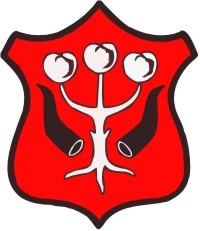 6Uzasadnienie proponowanego zadania
(z podaniem podstawy prawnej określającej daną propozycję)7Sposoby realizacji programu8Inne propozycje związane 
z opracowaniem Rocznego programu współpracy na 2024 rok